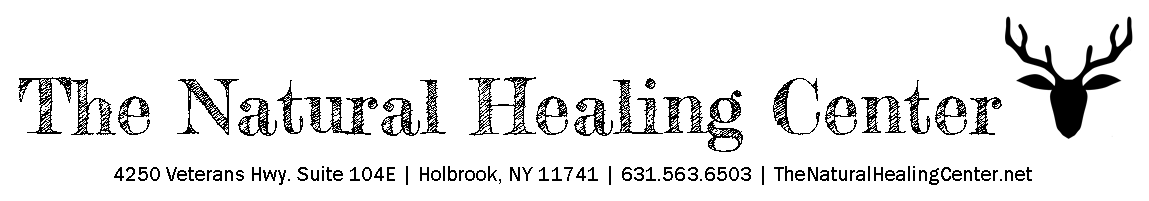 Clean ColeslawIngredients2 cups green cabbage, thinly sliced1 cup red cabbage thinly sliced½ cup clean mayonnaise (organic avocado oil or Olive oil, low sugar)1 tbsp. Lemon Juice1 tbsp. Apple Cider Vinegar½ tsp. Garlic powder½ tsp. Celery seed1 tbsp. dehydrated, chopped onionHimalayan Salt and Pepper to tasteInstructions:Place all ingredients in a large mixing bowl, stir until well combined. Chill 2 hours and serveChill in refridgerator 